COMMERCIALH E A T  R E C O V E R Y  V E N T I L A T O R S Model Selection350 DCS350 DCS-REVAirflow up to 400 CFM*; Highly efficient dual core system features a low profile cabinet designed for installations above suspended ceilings. Digital wall control included.455 FD455 DD650 FD650 DDAirflow up to 650 CFM*; Two sets of cores in series allows for high efficiency transfer of energy between airstreams. Low profile cabinet allows for installations above suspended ceilings. Available in fan defrost (FD) or damper defrost (DD).NEW RELEASES700 FD700 DD1200 FD1200 DDAirflows up to 1200 CFM*; Compact and reliable unit for installation in tight locations. Access door located on front and back, blowers slide easily in/out for service and maintenance. Field reversible. Available in fan defrost (FD) or damper defrost (DD) and option to add MERV 8 filter (99-64-184).1200POOLAirflow up to 1200 CFM*; Designed for indoor pool applications this compact unit delivers installation and operating costs to be less than alternative dehumidification systems. Access door located on front and back, blowers slide easily in/out for service and maintenance. Field reversible. Option to add MERV 8 filter (99-65-184).Includes remote dehumidistat.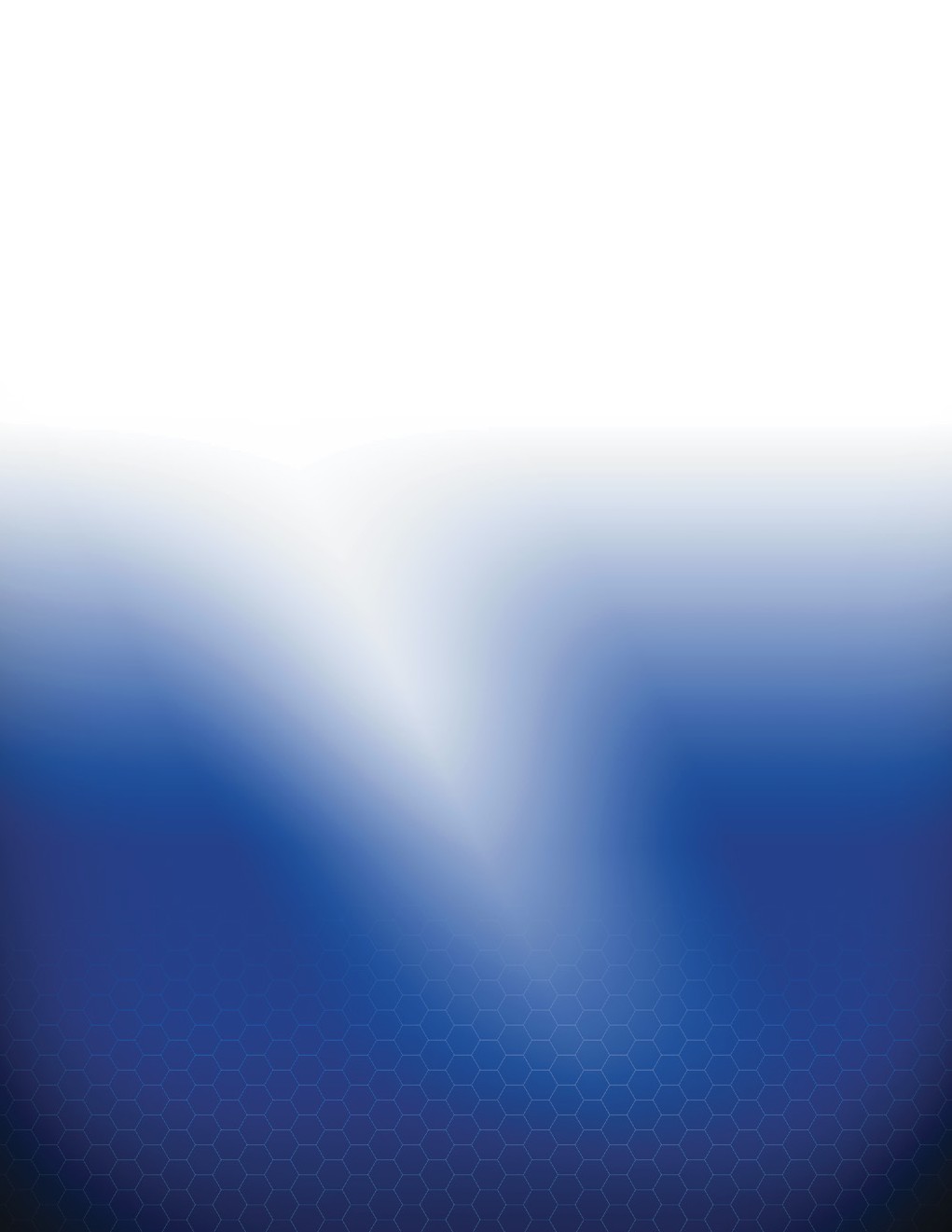 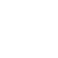 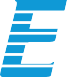 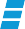 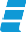 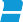 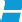 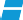 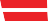 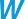 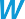 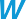 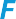 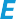 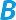 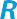 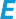 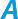 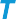 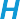 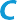 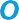 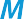 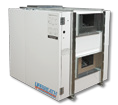 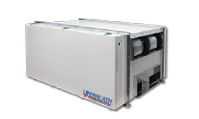 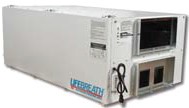 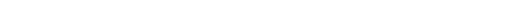 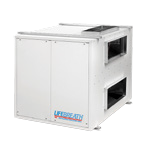 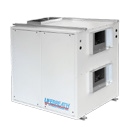 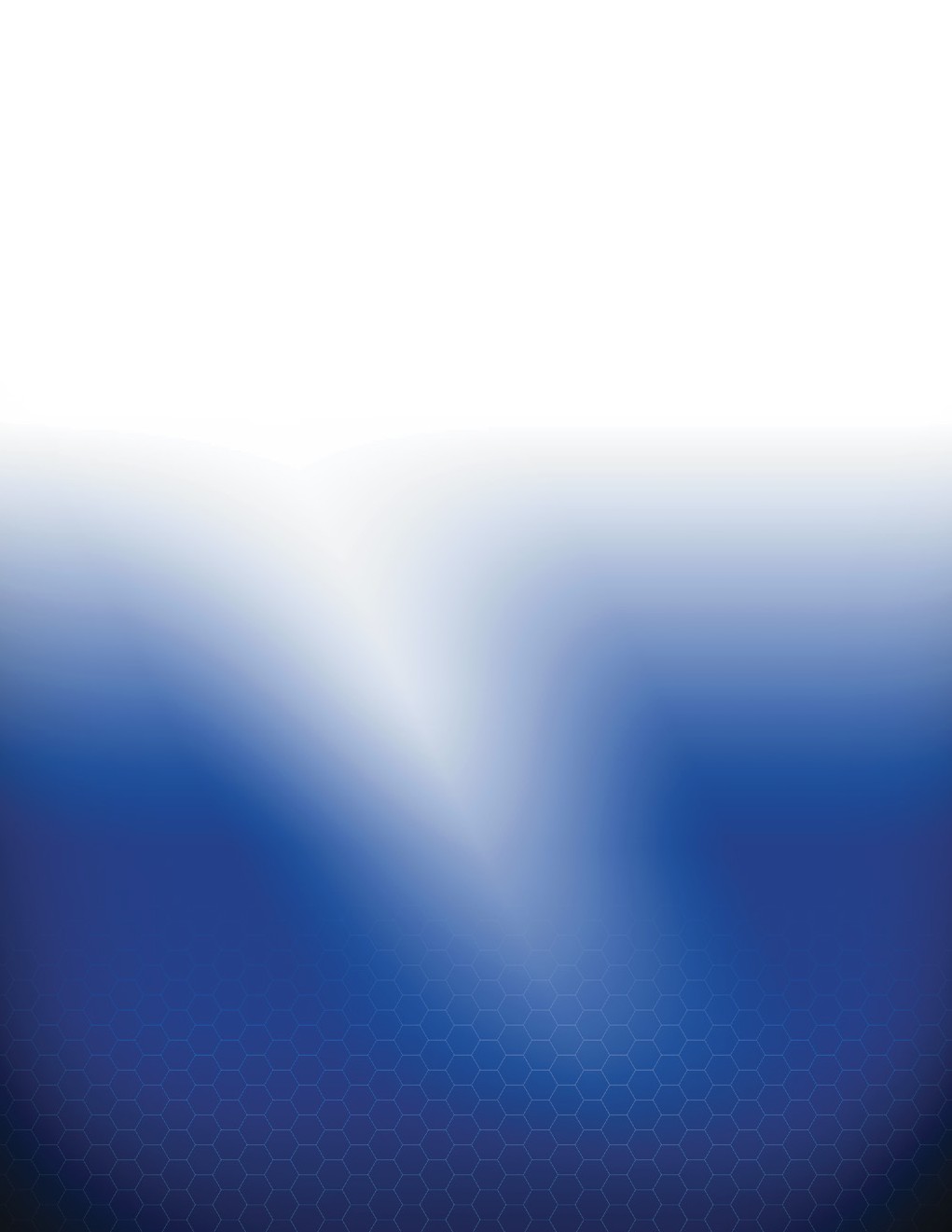 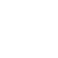 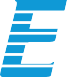 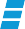 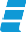 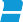 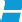 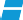 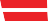 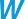 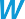 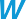 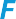 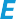 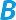 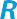 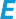 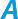 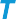 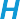 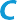 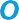 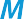 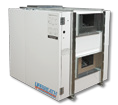 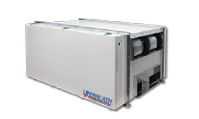 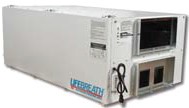 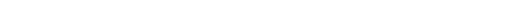 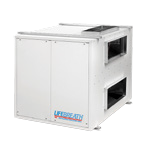 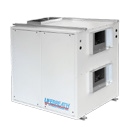 *Refer to model specifications for design information. Specifications are available at   www.lifebreath.comVisit us at www.lifebreath.com98-COMHRV (09-14)COMMERCIALH E A T  R E C O V E R Y  V E N T I L A T O R S Interior Models1500I-ECMAirflows up to 1500 CFM*; This high efficient, 3 speed unit features brushless DC motors producing quiet, long lasting operation while reducing energy costs. Standard fan defrost and various duct configurations available.2000 IFD-460Airflows up to 2500 CFM*; Fan defrost, 460 volt, 3 phase, single speed unit designed for interior installations. Various duct configuration options available.2500 IFDAirflows up to 2600 CFM*; 3 speed fan defrost unit designed for interior installations. Various duct configuration available.Exterior Models1500E-ECM-EAirflows up to 1500 CFM*; This high efficient, 3 speed unit features brushless DC motors producing quiet, long lasting operation while reducing energy costs. Standard fan defrost, side ported roof top unit with hoods. Various duct configurations available.2000 EFD-460Airflows up to 2500 CFM*; Fan defrost, 460 volt, 3 phase, single speed unit designed for exterior installations. Various duct configuration options available.2500 EFDAirflows up to 2600 CFM*; 3 speed fan defrost unit designed for exterior installations. Various duct configuration available.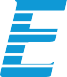 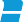 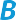 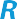 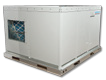 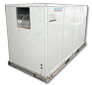 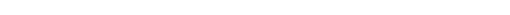 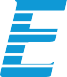 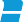 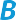 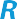 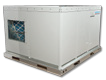 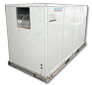 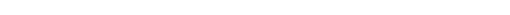 *Refer to model specifications for design information. Specifications are available at   www.lifebreath.comVisit us at www.lifebreath.com98-COMHRV (09-14)